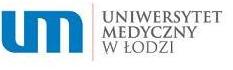 DZIEKANAT ODDZIAŁU STOMATOLOGICZNEGO                             .................................................................................... Nazwisko i imię studenta..................................................................................                     nr indeksuProgram praktyk wakacyjnych dla studentów I rokna  kierunku lekarsko - dentystycznymw zakresie organizacji ochrony zdrowiaI. Regulamin praktykPraktyki wakacyjne są obowiązkowe i trwają 4 tygodnie- 120 godz.Studenci winni pracować w ramach 6-godzinych dyżurów - na wszystkich zmianachPraktyki odbywają się zgodnie z programem- 2 tygodnie  w zakresie organizacji ochrony zdrowia- 2 tygodnie  w zakresie asysty lekarzowi dentyściePraktyki podlegają obowiązkowemu zaliczeniuZaliczenie praktyk wraz z oceną poświadcza na karcie praktyk ordynator lub kierownik zakładu pracy na podstawie obecności oraz zdobytej wiedzy i umiejętności.Ostatecznego zaliczenia praktyk dokonuje powołany przez Dziekana Oddziału, spośród nauczycieli akademickich, opiekun praktyk studenckich Dziekan może wyrazić zgodę na odbycie praktyki w wybranym przez studenta zakładzie pracy, jeżeli charakter wykonywanej przez studenta pracy będzie zgodny z programem praktykNieobecność studenta na praktykach może być usprawiedliwiona jedynie zwolnieniem lekarskim. Choroba dłuższa niż 1 tydzień powoduje konieczność przedłużenia praktyki o odpowiedni okresII. Organizacja praktykA. Cele i zadania szkolenia praktycznegoZaznajomienie się z systemem organizacyjnym placówki leczniczejZorientowanie studenta w roli pielęgniarki / pielęgniarza w procesie leczenia choregoZdobycie niektórych umiejętności w zakresie podstawowych czynności pielęgnacyjnychB. Tematyka szkolenia:Topografia i specyfika szpitalaZadania i rola personelu oraz poszczególnych placówek szpitalaPielęgnacja lekko i ciężko chorego pacjentaŻywienie chorych - zasady dietetyki w wybranych jednostkach chorobowych Podawanie leków - drogą doustną, podskórną i domięśniowąC. Wykonywane czynności:Uczestnictwo w odprawie i obchodach lekarskichZapoznanie się z książkami raportówWykonywanie czynności związanych z pielęgnacją choregoKarmienie pacjentówWykonywanie wstrzyknięć podskórnych i domięśniowych. Technika podawania tlenu.................................................................................... Nazwisko i imię studenta..................................................................................                     nr albumuPoświadczam odbycie praktyki  w zakresie organizacji  ochrony zdrowia   60 godz.w okresie od ................................ do .................................oceniam  odbyte praktyki na stopień………………… (słownie)………………………………….………                                                                                                                       ............................................................                                              ………………………………………            pieczątka ogólna					             	    pieczątka imienna                                                                                                                                            i podpis